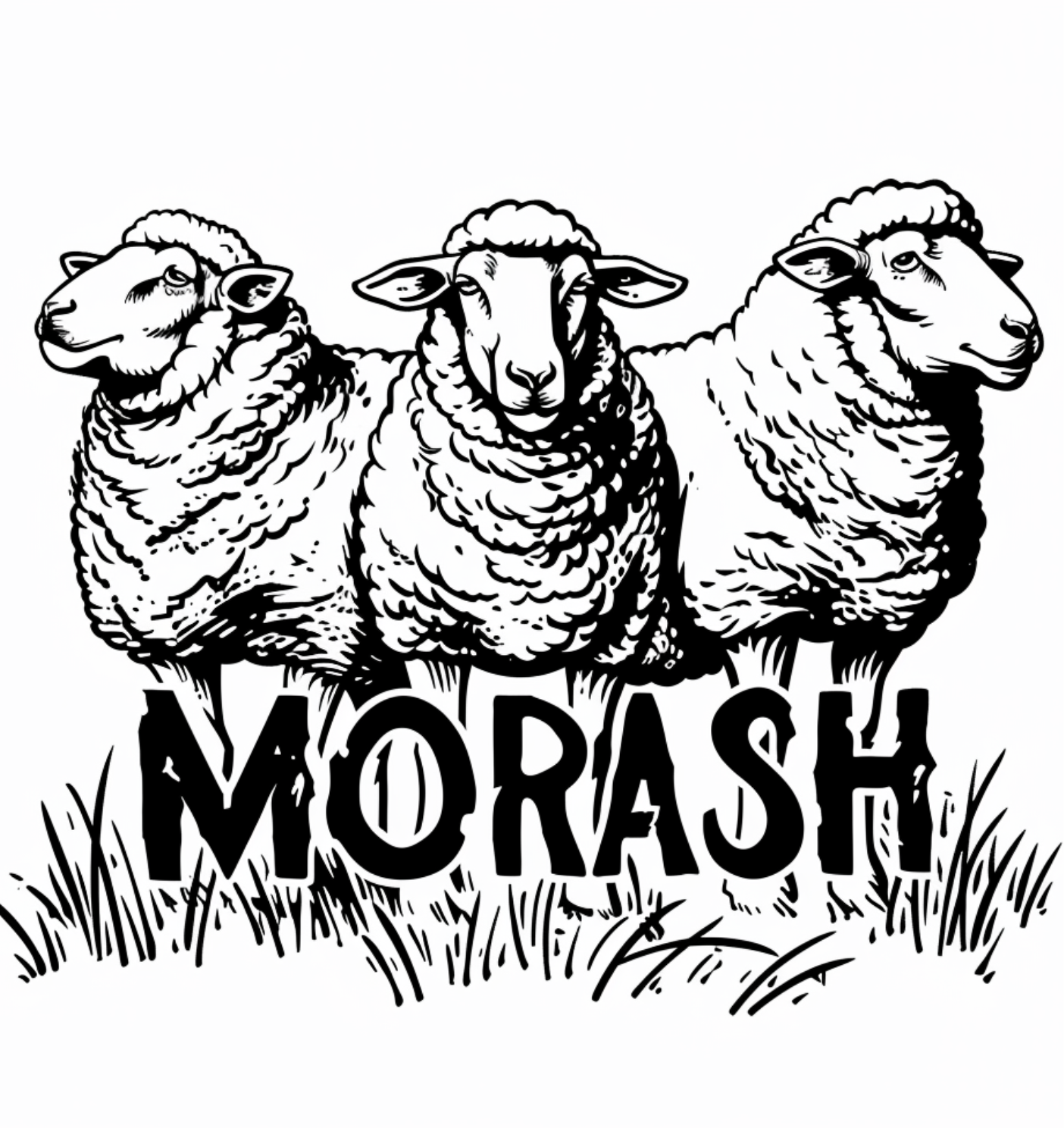 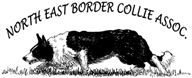 Entry FormMORASH SHEEPDOG TRIALJuly 13-14, 2024ONLY EMAIL ENTRIES ARE ACCEPTEDEntries Close: Wednesday June 15, 2024Mail Entries with Fees to: PLEASE INSERT NAME & ADDRESS HERE  WE NEED VOLUNTEERS FOR THE FOLLOWING: Setout ____  		Scribe ____		Exhaust ____		Setout Pen ____	   Post/Tally Scores ____Entry is not valid unless the agreement is read and signed.Dog Entry FormShow NAME 	Entry InformationAll classes $70 CDN / $65 USD per day (2 runs/day).  Entries are limited - maximum of 3 dogs per handler.Entries open May 1, 2024, and close June 15, 2024.NO REFUNDS AFTER THE CLOSING DATE.Payment must be received by the closing date.Local Food & Shopping Middleton (10 minutes) – NSLC, Independent, Foodland, Robin’s, Tim Horton’s, Subway, pizza shops, gas stations. Lawrencetown (5 minutes) – Bee’s Knees General Store and Bakery, Ebb Tide Café Bridgetown (10 minutes) – Pearles’ in Paradise, Aroma Mocha Café, Tim Horton’s, Graves’ Fresh MartCamping/RV Trial site can accommodate campers, RV’s and dry camping.  There is a washroom on site in the shop.   *If you plan to arrive Friday evening with an RV or camper, please message Morgan at 902-840-1276 to indicate what time you will be arriving.Lodging & AccommodationThere are motels nearby in Middleton, 10 minutes away.  Middleton Motel & Suites and Fundy Spray Motel.  Tentative Event Schedule & ClassesSaturday
Ranch 1Pro-Novice 1Novice-Novice 1Beginner 1Ranch 2Pro-Novice 2Novice-Novice 2Beginner 2SundayRanch 3Pro-Novice 3Novice-Novice 3Beginner 3Ranch 4Pro-Novice 4Novice-Novice 4Beginner 4Event Timetable for Saturday and SundayGeneral Briefing at 8:30amHandler’s Meeting at 8:45am First class at 9:00amVolunteeringPlease volunteer to help and sign up on the entry form!Beginner ClassA non-sanctioned beginner class will be offered to help grow the sport of herding in our area.  Handlers may leave the post for the outrun in this class.  Dogs that run in the beginner class may not run in any of the NEBCA sanctioned classes at the trial.  This class is meant for new handlers, but if space allows, seasoned handlers with young dogs may enter this class as trial environment exposure.  Directions to the Trial Site 2645 Clarence Road, Lawrencetown, NS B0S 1M0Take Exit 19, Lawrencetown.  Go North off the ramp and drive to the end of Elliott Road.  Turn left onto Clarence Road at the stop sign and drive 3 kilometers.  The farm is on the right side of the road after the church.  Google Maps Link:https://maps.app.goo.gl/GxRffudQXLmTWvbe8 Trial Site InformationPlease pick up after your dog and use the garbage bins available on site.  All dogs must be under control (penned, crated, or leashed) when not running.  A water pool / hose will be made available to cool your dog off.SheepMixed flock of dogged and lightly dogged sheep.  Some lambs may be used. Prizes and AwardsRanch class – payout and ribbons (1st to 4th) All other classes – prizes and ribbons (1st to 4th) Overall Awards – Champion and Reserve Champion awards for each division (Ranch, Pro-Novice, Novice-Novice and Beginner) Judge’s Choice AwardsQuestions? Regarding Entries to this show, please contact Trial Manager, Ashley Crocker at ashleycrocker@hotmail.com